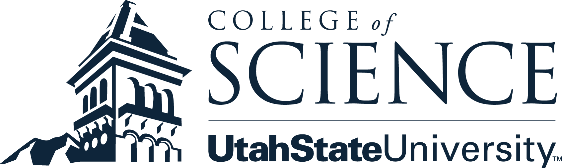 Maura E. Hagan, Dean USU College of ScienceProfessor, USU Department of PhysicsMaura E. Hagan joined Utah State University as dean of the College of Science in September 2016. Prior to her arrival at USU, Dean Hagan, who is also a professor in USU’s Department of Physics, served as interim director, for three years, for the National Center for Atmospheric Research in Boulder, Colorado. The Massachusetts native previously served as deputy director at NCAR, which she joined as an entry-level High Altitude Observatory scientist in 1992. She was promoted to senior scientist, the NCAR equivalent of full professor, in 2003.Hagan’s personal research interests are focused on the downward penetration of space weather effects in the Earth’s atmosphere, as well as the impact of meteorological weather on the near-Earth space environment. She is a co-investigator on a NASA Explorers Program Missions of Opportunity Small Complete Missions grant to USU’s Space Dynamics Laboratory to develop the Atmospheric Waves Experiment (AWE) project.Hagan earned a doctorate in physics from Boston College in 1987 and a bachelor’s degree in physics from Boston’s Emmanuel College in 1975.